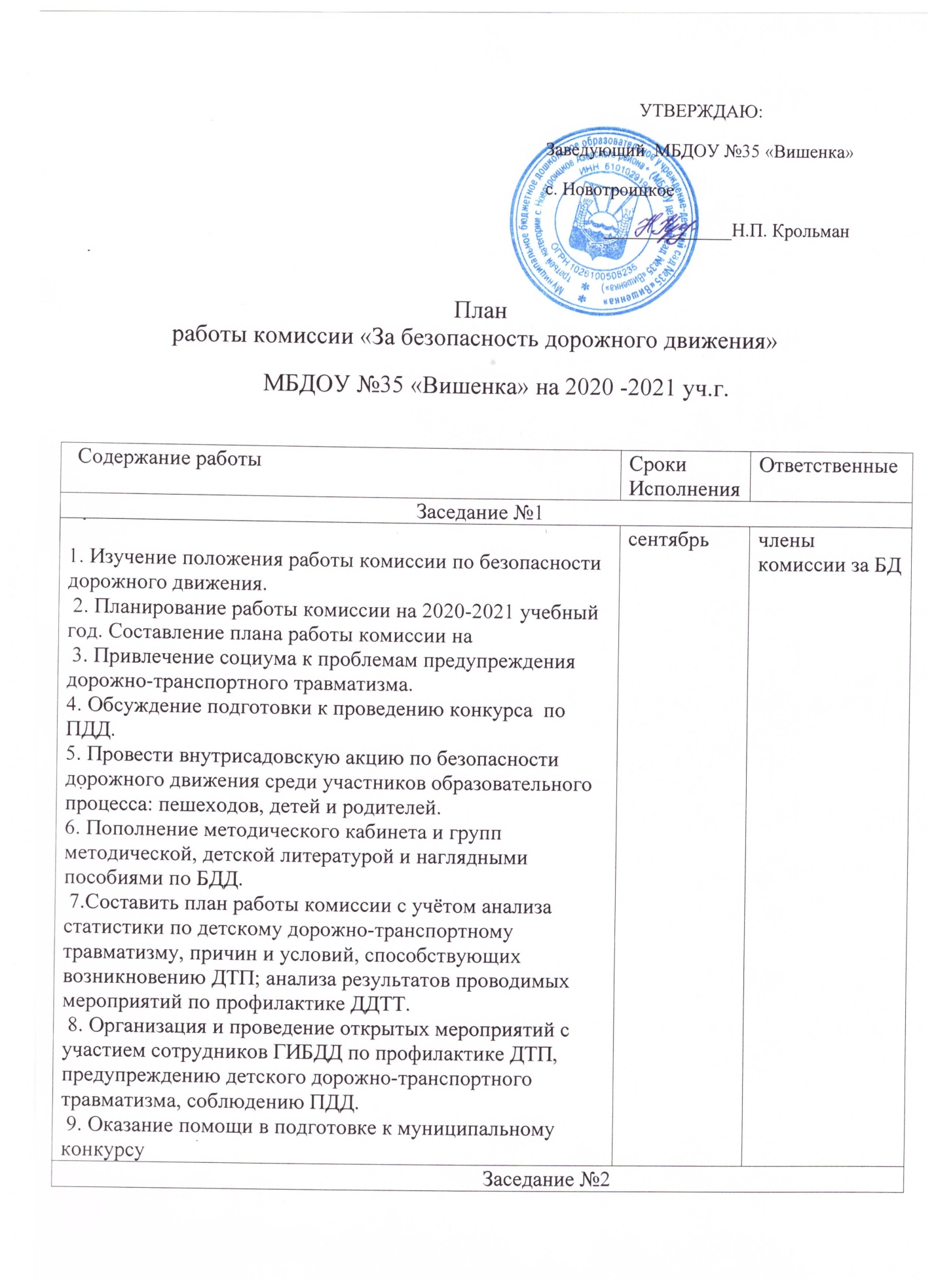 1.Мониторинг актуальности и готовности родителей к выполнению правил дорожного движения, использованию автокресел. Привлечение внимания родителей к светоотражающим предметам (фликерам)  2. Обсуждение участия в акциях федерального, регионального и муниципального уровней. 3. Обсуждение проведения выставки детско-родительского творчества по правилам безопасности на дорогах. 4. Разработать и провести краткосрочный детско-родительский проект по ПДД . 5. Организовать выставку макетов, созданных родителями и детьми, в рамках конкурса «Безопасный маршрут дошкольника». 6. Оформление уголков безопасности дорожного движения в период проведения акции декабрь члены комиссии за БД                                                                                Заседание №3                                                                               Заседание №3                                                                               Заседание №31. Просмотр видеороликов социальной направленности по дорожной безопасности. 2. Консультация для воспитателей на тему: методика построения системы работы по изучению дошкольниками ПДД. 3. Использование информационно-коммуникационных технологий в воспитательно-образовательном процессе в дошкольном учреждении.4. Проведение родительских собраний «Совместная деятельность комиссии по безопасности движения и родителей по обучению детей ПДД». 5. Посещение открытых занятий по воспитанию у детей навыков безопасной жизнедеятельности. 6. Демонстрация детям обучающих мультфильмов: «Смешарики изучают Правила дорожного движения», «Про бабу Ягу и Правила дорожного движения», «Уроки тетушки Совы (Азбука безопасности на дороге) » март члены комиссии за БД                                                                                Заседание №4                                                                               Заседание №4                                                                               Заседание №41.Обновление информации на стенде для родителей. 2. Анализ работы с детьми и родителями по ПДД. 3. Организация досуга для детей по ПДД. Работа с социумом. 4. Размещение на информационных стендах схем безопасного подхода к детскому саду. 5. Планирование мероприятий по предупреждению детского дорожного травматизма в рамках ДОУ на летний период. 6. Приглашение для выступления профессиональных детских театрализованных коллективов май члены комиссии за БД в период проведения акций по ПДДчлены комиссии за БД педагоги ДОУКонсультации для педагогов: - «Формирование у дошкольников сознательного отношения к вопросам личной безопасности и безопасности окружающих»; - «Целевые прогулки как форма профилактики детского дорожно-транспортного травматизма» октябрь март члены комиссии за БД Участие в  мероприятиях по предупреждению детского дорожно-транспортного травматизма. в течении уч.года члены комиссии за БД Принимать участие в создании условий в организации предметно – развивающей среды для реализации плана работы с детьми по ПДД в рамках реализации программы «Приключения Светофора» в течении уч.года члены комиссии за БД и педагоги ДОУ Принимать участие в пополнение методического кабинета и групп методической, детской литературой и наглядными пособиями по ознакомлению детей с БДД в течении уч.года члены комиссии за БД и педагоги ДОУ Участие в обсуждение проблемы дорожно-транспортного травматизма на совещаниях ДОУ. в течении уч.года члены комиссии за БД Организовать конкурс художественного творчества детей на тему: «Правила дорожного движения». апрель члены комиссии за БД и педагоги ДОУ Участие в целевых прогулках к светофору, перекрестку с воспитанниками в течении уч.года члены комиссии за БД и педагоги ДОУ Организация открытых мероприятия по ПДД с участием инспектора ГИБДДсентябрь апрель члены комиссии за БД и педагоги ДОУ Принимать участие в праздниках, развлечениях по ПДД, «Автодискотеках», акциях, декадниках, и т.п. в течении уч.года члены комиссии за БД Оказание помощи в подборе педагогам диафильмов, презентаций, мультфильмов по БДД в течении уч.годачлены комиссии за БДВыпуск  бюллетеней для родителей с рекомендациями по профилактике БДД в период акций члены комиссии за БД Подготовка памяток - листовок по БДД и их вручение участникам дорожного движения совместно с командой ЮПИД ДОУ сентябрь, апрель - май члены комиссии за БД Проведение комплексного обследования улично-дорожной сети вблизи ДОУ 1 раз в квартал Члены комиссии за БД Привлечение школьников – выпускников детского сада к изготовлению атрибутов для игр и проведению мероприятий по тематике в течении уч.года члены комиссии за БД Принять участие  на официальном сайте ДОУ страницы «Безопасность», с подразделом ПДД сентябрь члены комиссии за БД 